Speakers:Adv, Anne Herzber- has a J.D. from Columbia University School of Law. She is the Legal Advisor and UN Representative for NGO Monitor, a Jerusalem-based research institute focusing on non-governmental organizations (NGOs), their funders, and other stakeholders, primarily in the context of the Arab-Israeli conflict. Ms. Herzberg’s research expertise centers on jurisdictional issues, fact-finding, international human rights and humanitarian law, and business and human rights. 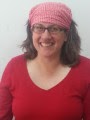 Lt. Col. (res) Maurice Hirsch- is the Head of Legal Strategies for PMW. Hirsch served for 20 years in the Military Advocate General’s Corps of the Israel Defense Force, spending most of his service in the office of the Legal Advisor to the Israeli Authorities in Judea and Samaria and in the prosecution for Judea and Samaria. In his last IDF position, Hirsch served as the Director of the Military Prosecution for Judea and Samaria. 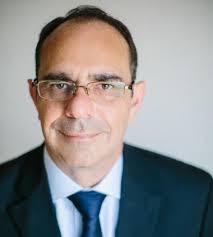 Professor Eugene Kontorovich- is a professor at George Mason’s Antonin Scalia School of Law, specializing in constitutional and international law as well as director of the Center for the Middle East and International Law. Before coming to George Mason, he had been a professor at Northwestern University School of Law for 11 years.He is the author of dozens of academic articles in the leading law reviews and peer-reviewed journals. His scholarship has been cited in leading international law cases in the U.S. and abroad.As head of the International Law Department at the Kohelet Policy Forum, a Jerusalem-based think tank, and he is recognized as one of the world’s preeminent experts on international law and the Israel-Arab conflict.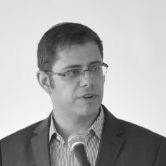 Adv. Joshua Kern- is a barrister practicing from 9 Bedford Row Chambers in London. He is instructed in matters at the cutting edge of international criminal law and current European extradition practice. Joshua has a background is in landmark cases of historical importance, including: the trial of the Foreign Minister of the Khmer Rouge (Ieng Sary); the trial of the former Prime Minister of the Croat entity established in Bosnia-Herzegovina during the war in the former Yugoslavia (Jadranko Prlić); the first trial at the ICC of an incumbent Head of State (President Uhuru Kenyatta of Kenya); the extradition of the former Defence Minister of the Republic of Georgia (David Kezerashvili). He is currently instructed to advise on international criminal law matters, both in Israel and outside.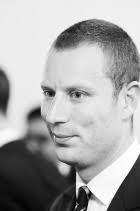 Brig.-Gen. (res.) Yossi Kuperwasser- is an Israeli intelligence and security expert. Formerly, Kuperwasser served as the head of the research division in the Israel Defence Force (IDF) Military Intelligence division and Director General of the Israel Ministry of Strategic Affairs. At the moment, Kuperwasser is a Senior Project Manager at the Jerusalem Center for Public Affairs (JCPA) specializing in the security dimensions of the Israeli-Palestinian Conflict.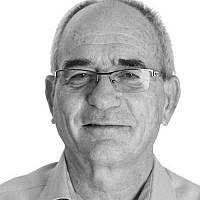 Adv. Yifa Segal-Founder and Director of the International Legal Forum (ILF). In the years 2013-2014 Ms. Segal was the Joint Director of Tazpit Press Service (TPS), the only Israeli news agency disseminating news reports and footage in real-time from Israel to media outlets across the world. Prior to 2013, Ms. Segal was a leading member of Shurat Hadin – Israel Law Centers legal team.Ms. Segal is an expert on the Middle East and International law as well as specializing in such issuesas : Terror Funding in the West - The Exploitation of Non -Profit Organizations Charitable Foundations, Modern Technology Etc.; The BDS Movement, Global Antisemitism, Women's Rights in The Middle East and Immigrants Communities. Ms. Segal has a BA in Law from the University of Haifa, and an MA in International Relations from the University of Tel Aviv.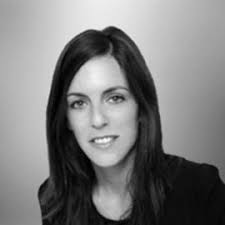 Adv, Jonathan Turner - Chief Executive of UKLFI.  Jonathan Turner was admitted to the Bar of England and Wales in 1982, following degrees in law at Cambridge University and European law at the Université Libre de Bruxelles. He has acted in a number of significant intellectual property cases in the UK, and his book “Intellectual Property and EU Competition Law” has been described as the leading work of reference on that interface. In 2011 Jonathan and few others started UK Lawyers for Israel (UKLFI) as a voluntary association to counter BDS and other anti-Israel activity using the law. Jonathan chaired the association from its inception until his recent appointment as its chief executive, and he has played a major role in many of its more important projects, as well as overseeing its development from a small group of volunteers to one of the more significant organisations countering anti-Israel activity in the UK and around the world.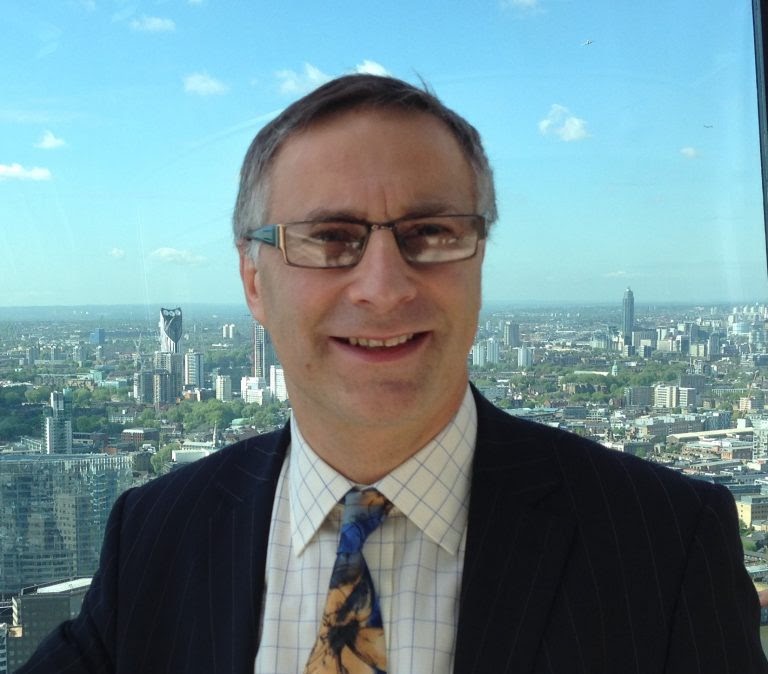 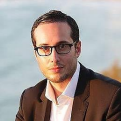 Jonathan Heuberger-serves as Director for International Cooperation at Israel’s Ministry of Strategic Affairs and Public Diplomacy. He grew up in Frankfurt, Germany and completed his first and second degree in law after academic studies in London, Cologne, Berlin and Tel  Aviv. Prior to his current role, Jonathan Heuberger worked for Israel's Deputy Attorney General (International Law) at Israel's Ministry of Justice and as Attorney at Law. In this  function, he advised governments, multinational corporations and non-governmental  organizations in the field of public international law and regulatory affairs. From 2015–2018,  Jonathan Heuberger was a Research Associate at the Center for Applied Negotiations at the  Institute for National Security Studies (INSS) in Tel Aviv. In this capacity, he published  numerous articles on the Middle East conflict and a monography on the Israeli-Palestinian  peace process («From the Madrid Conference to the Kerry Initiative – An Insight into the  Israeli-Palestinian peace process»). In June 2017, Jonathan Heuberger was appointed as  independent expert by the German parliament’s committee on human rights and  humanitarian aid to report about the human rights situation in Israel and the Palestinian  Territories. He is a member of the German–Israeli future forum, the WJC Jewish Diplomats  Corps and has received scholarships from the McKinsey Capstone Program and the Gerhard  